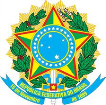 MINISTÉRIO DA EDUCAÇÃOSECRETARIA DE EDUCAÇÃO PROFISSIONAL E TECNOLÓGICAINSTITUTO FEDERAL DE EDUCAÇÃO, CIÊNCIA E TECNOLOGIA SUL-RIO-GRANDENSEPRÓ-REITORIA DE EXTENSÃOCAMPUS xxx / EDITAL n° xx/ DATA COMPLETA DE 2014PRORROGAÇÃO DO EDITAL xxx/2013O INSTITUTO FEDERAL SUL-RIO-GRANDENSE (IFSUL) Campus xx torna pública a PRORROGAÇÃO das inscrições no EDITAL N° XX para o processo seletivo simplificado de bolsista, para a FUNÇÃO TEMPORÁRIA DE XX para atuar nos Cursos do Programa Nacional de Acesso ao Ensino Técnico e Emprego (PRONATEC), conforme segue:Período das inscrições: xx de xx de 2014 a xx de xx de 2014.Local das inscrições: Horário das inscrições: Documentos necessários (cópia acompanhada de seus originais ou autenticada):Ficha de inscrição preenchida, , disponível em http://www.xxx.ifsul.edu.br/portal/, e nos murais da instituição;Cópia da cédula de identidade;Cópia do CPF;Cópia do Diploma;01 (uma) fotografia 3x4cm; eCurriculum Vitae atualizado com os documentos comprobatórios.Tornam-se sem nenhum efeito as atividades que constem do Curriculum Vitae e que não forem devidamente comprovadas.Caso não ocorram inscrições no período previsto o novo Edital será lançado..__________________________________        __________________________________xx                                                       Miguel FelbergCoordenador Adjunto do PRONATEC           Coordenador Geral do PRONATECIFSul Campus xxxx                                          IFSul-rio-grandense